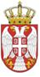 Република СрбијаОСНОВНА ШКОЛА „КРАЉ ПЕТАР  I“        Ниш, Војводе Путника бр. 1           Број: 610-1057/1-2-2022- 05        Датум: 05. 09. 2022. годинеИЗВОД ИЗ ЗАПИСНИКА ОДРЖАНЕ ДАНА 05. 09. 2022. ГОДИНЕ СА ПОЧЕТКОМ У 20 ЧАСОВАДонета Одлука о извору  председника, заменика и записничараСавета родитеља,Донета Одлука о доношењу Плана рада Савета родитеља за школску 2022/23. годину;Донета Одлука о предлагање представника за:Стручни актив за развојно планирање;Тим за инклузивно образовање;Тим за заштиту од дискриминације , насиља, злостављања и занемаривања;Тим за самовредновање;Тим за обезбеђивање квалитета и развоја школе;Тим за развој међупредметних компетенција и предузетништва;Тим за професионалну орјентацију;Донета Одлука опПредлагање представника и заменика родитеља за Локални Савет родитеља;Записничар:Драгана Видаковић